Datum: 27.3.2015                                                                    ZAPISNIK   1. seje Komisije za priznanja, ki je bila v ČETRTEK,  26.3.2015,  ob 19. uri , v sejni sobi Doma krajanov, Kranjska c. 2PRISOTNI: Nuša Bašelj Jagodic, Vida Tičar Rebolj, Franc Perčič, Roman Pintar in Vanja UmnikOPRAVIČENO ODSOTNI:  Aleš Perič Močnik  OSTALI PRISOTNI: župan Ciril Kozjek Dnevni red:1. Ugotovitev sklepčnosti in sprejem dnevnega reda2. Obravnava predlogov za občinska priznanja in priprava predloga sklepa za podelitev občinskih priznanj za leto 20153. Razno	Ad 1.)Dnevni red je bil soglasno sprejet.Ad 2.)Predsednica ga. Umnik je povedala, da je v predpisanem roku na podlagi poziva za posredovanje predlogov za prejemnike priznanj na občinsko upravo prispelo 16, v roku vloženih predlogov, en predlog je prispel po predpisanem roku. Predlogi kandidatov so sledeči:Člani Komisije so pri izbiri kandidatov upoštevali, da predlagani kandidati delujejo na več področjih družbenega življenja, npr. da so aktivni v KS ali VS, so pevi ali gasilci, krovdajalci, sodelujejo v več humanitarnih akcijah…).Po daljši razpravi so člani komisije sprejeli naslednjiSKLEP:  Predlogi za prejemnike priznanj v letu 2015 so sledeči:ZLATA  PLAKETA:			Janez Sušnik                                       SREBRNA  PLAKETA:			Bojan Udovič        BRONASTA PLAKETA:			Iztok Pelko in					Janez VrtačnikPripravnice PGD Trboje prejmejo spominsko priznanje. Sklep je bil SOGLASNO sprejet. Ad3.)Ni bilo razprave. Seja je bila končana ob  20.15 uri.                                                       		Predsednica komisije :                                                                                                                                         Vanja Umnik l.r			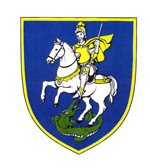 OBČINA ŠENČURKranjska 114208 Šenčurtel. 04 – 2519 100  fax. 2519 111e-mail:obcina@sencur.siurl:www.sencur.siZAP. ŠT. PREDLAGATELJ PREDLAGANI PREDLOG ZAŽE PREJEL LETO PREJEMA1.Ksenija PodržajMarjan Podržajčastni občansrebrna plaketa2.VS PrebačevoJože Knificzlata plaketa3.VS PrebačevoBojan Udovičsrebrna plaketa4.VS PrebačevoAlbin Novaksrebrna plaketa5.VS PrebačevoJanez Udovičbronasta plaketa6.Društvo ljubiteljev vinaJanko Golobzlata plaketasrebrna plaketa20037.KS VokloCiril Vehovecbronasta plaketa8.PGD ŠenčurMatej Martinjakbronasta plaketa9.PGD ŠenčurGasilska zveza Kokrazlata plaketa10.KS ŠenčurJanez Sušnikzlata plaketaspom. priznanje župana200811.KS VogljeJanez Vrtačnikbronasta plaketa12.KS OlševekJurij Podjedsrebrna plaketa13.Turistično društvo ŠenčurIvan Rebernikzlata plaketa14.VS LužeAnton Žuničsrebrna plaketabronasta plaketa15.VS HotemažePGD Hotemažezlata plaketa16.KS Visoko-MiljeIztok Pelkobronasta plaketa17.KS Trboje-Žerjavkapripravnice PGD Trbojebronasta plaketapredlog prispel po roku